Verification of PI3L500-A IBIS modelIntroduction:To verify the correlation between the ibis model and hspice model, we need to do some simulations with following conditions:The frequency of signal is 50MHz (100Mbps).vinn a0 0 pulse ( 3 0 0 .1n .1n 9.9n 20n)vinp a1 0 pulse ( 0 3 0 .1n .1n 9.9n 20n)Adding 50Ω resistor between the signal and INPUT, with 10pF pull-down capacitance and 500Ω pull-down resistor to the OUTPUT:without packagewith packageThe frequency of signal is 250MHz (500Mbps).vinn a0 0 pulse ( 3 0 0 .1n .1n 1.9n 4n)vinp a1 0 pulse ( 0 3 0 .1n .1n 1.9n 4n)Adding 50Ω resistor between the signal and INPUT, with 2pF pull-down capacitance and 50Ω pull-down resistor to the OUTPUT:without packagewith packageConclusion:For SWITCH1, the simulation results of IBIS model can match quite well with the HSPICE model at different load conditions.Simulation Result:The frequency of signal is 50MHz (100Mbps).With 10pF pull-down capacitance and 500Ω pull-down resistor to the OUTPUT:without package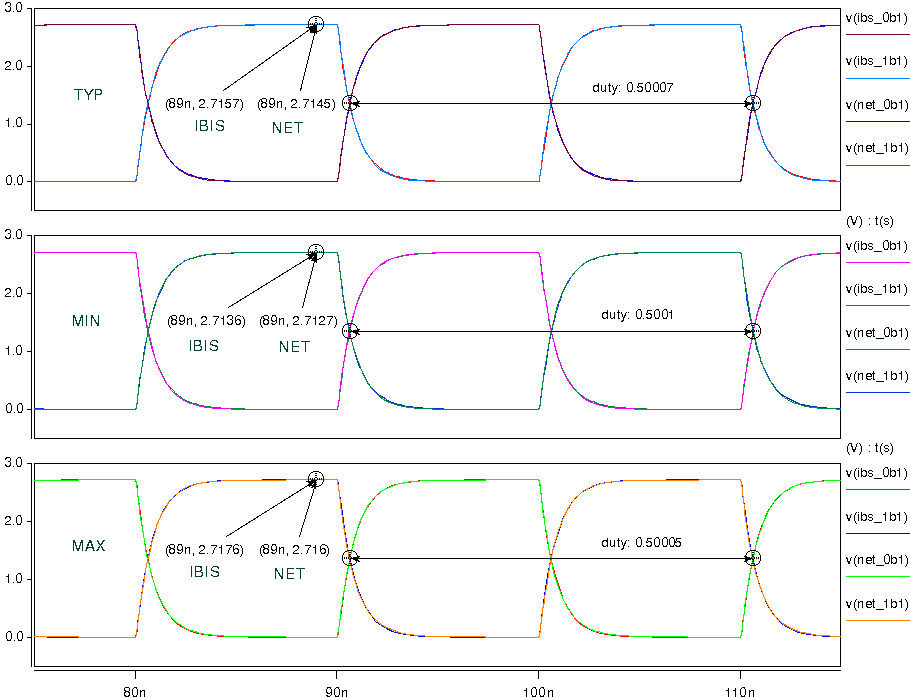 with package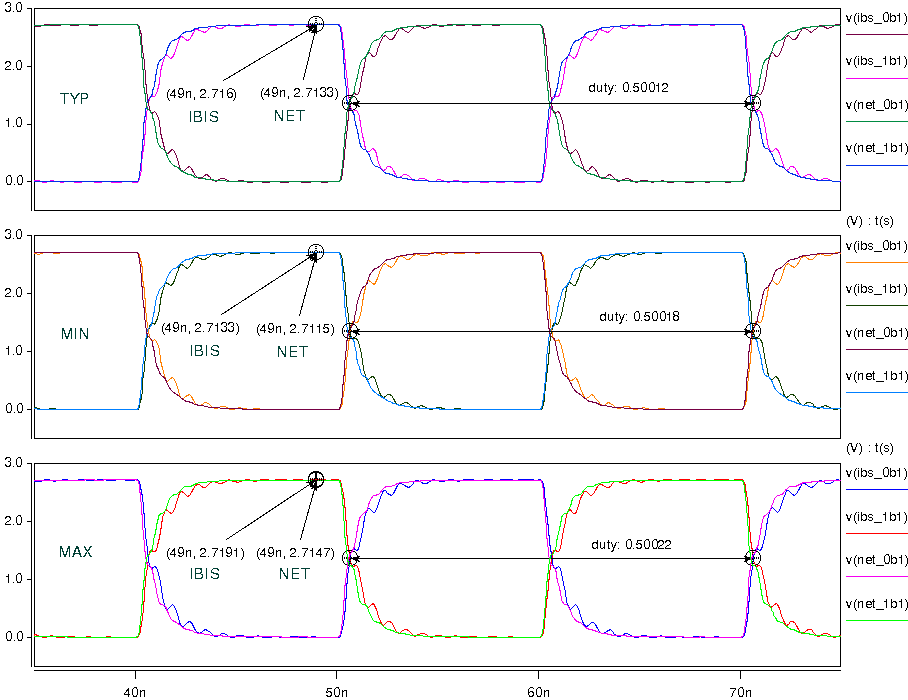 The frequency of signal is 250MHz (500Mbps).With 2pF pull-down capacitance and 50Ω pull-down resistor to the OUTPUT:without package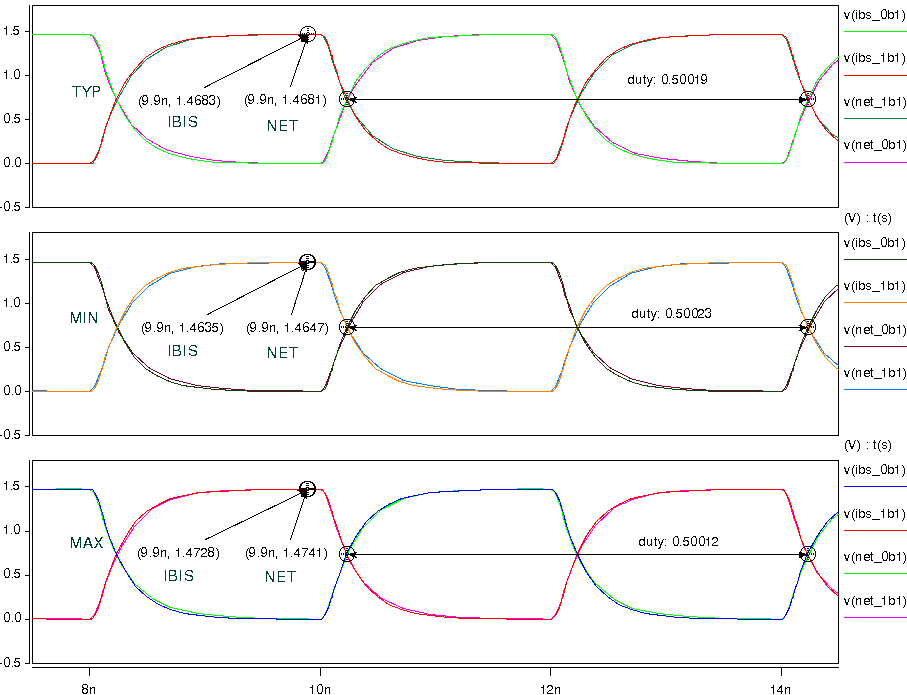 with package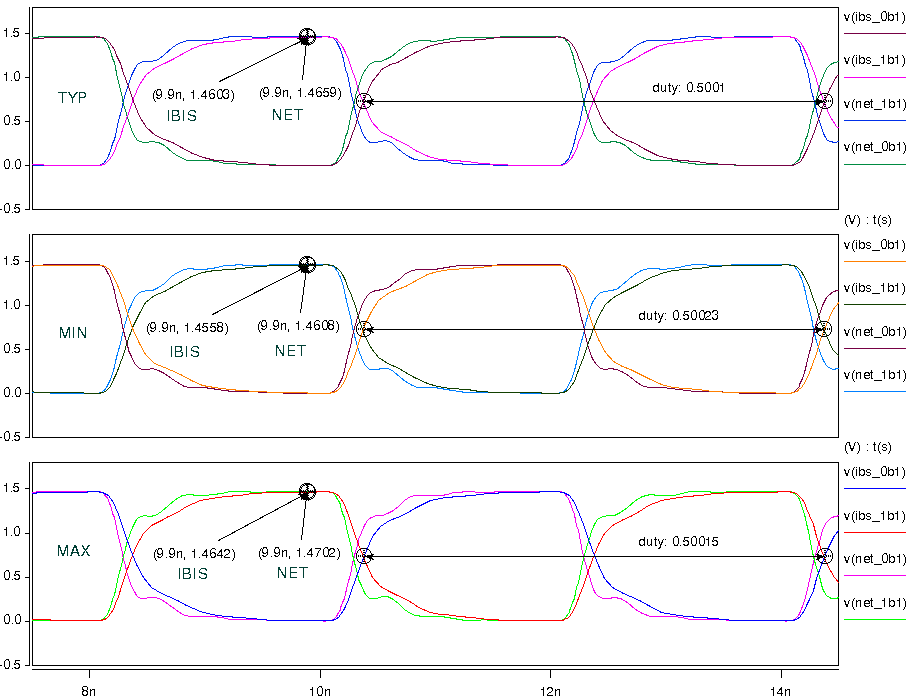 